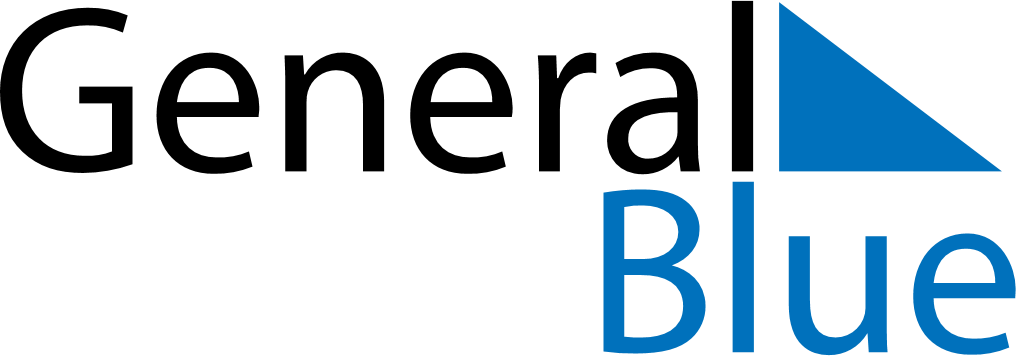 November 2018November 2018November 2018PolandPolandSUNMONTUEWEDTHUFRISAT123All Saints’ Day4567891011121314151617Independence Day18192021222324252627282930